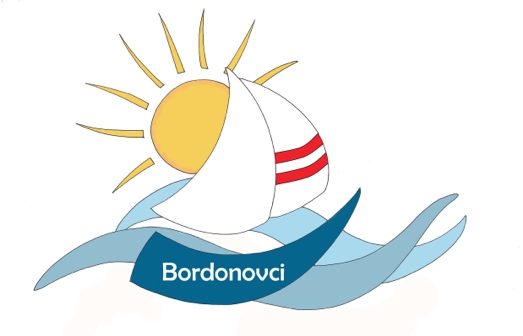 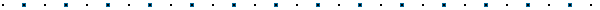 PRIJAVNICA NA INTERESNE DEJAVNOSTIUčenec/učenka ______________________________ , ki obiskuje ________ razred, bo v šolskem letu 2022/2023 obiskoval-a naslednje interesne dejavnosti: __________________________________________________________________________________________________________________________________________  Seznam interesnih dejavnosti je objavljen na spletni strani šole www.dusanabordona.siKoper, __________________                      Podpis staršev: _____________________Podpisano prijavnico učenci oddajo razredničarki do ponedeljka, 26. 9. 2022. Z izvajanjem interesnih dejavnosti bomo pričeli v ponedeljek, 26. 9. 2022.